VII районная научно-практическая конференция «Первые шаги в науку»,  посвященная Году экологии в России«Да здравствует мыло душистое!»Автор: Курдова  Ирина Александровнаученица 2 класса филиала МБОУ «Возрожденская СШ» Озерская ОШ                                                            Руководитель:                                                            Севастьянова Татьяна  Евгеньевна,                                                            учитель начальных классов                                                             филиала МБОУ «Возрожденской СШ»                                                              Озерской ОШ.г. Княгинино2017г.Аннотация В исследовательской работе рассказано об истории появления мыла, о том, где можно найти готовое мыло в природе, о необычном применении  его в деятельности человека.  В ходе работы узнали о видах, составе и полезных свойствах мыла. Были изучены способы приготовления мыла ручной работы в домашних условиях, определено, что делает мыло душистым, ароматным и безопасным для использования. Проведен опрос общественного мнения среди родителей и  учащихся начальной школы по вопросам использования в их семьях различного типа мыла. Проведен эксперимент по приготовлению различных по составу и наполнению мыла в домашних условиях. Представлены диаграммы по опросу респондентов, фотографии хода работы по изготовлению мыла. К работе составлена презентация, передающая основное содержание, иллюстрирующая главную информацию.Эта работа будет интересна ребятам и их родителям, так как процесс создания мыла ручной работы  увлекательный и полезный.Рецензия Работа соответствует заявленной теме «Да здравствует мыло душистое! » и имеет исследовательский характер, насколько это возможно для данного возраста.Собранный и изученный материал изложен строго по пунктам плана, логично. Каждый из пунктов связан общей тематикой и повествует о  истории возникновения мыла, о том как можно найти мыло в природе, о его необычном применении и разновидности. Изучая этот материал, ученица сделала вывод о том, что можно в домашних условиях  изготовить  своё экологически чистое мыло. Тем самым достигается цель работы: изготовить мыло самостоятельно дома. Изучив три способа приготовления  мыла ручной работы появилась  возможность показать, что подтверждается гипотеза: если узнать компоненты мыла, можно изготовить его самим в домашних условиях. Ученица вместе с руководителем составляла анкету для опроса родителей и  учащихся, обрабатывали результаты и составляли диаграммы. Совместно с руководителем искала историческую информацию о истории появления мыла. Помощь руководителя потребовалась в формулировке гипотезы, методов работы, при редактировании основной части исследовательской работы, заключения и презентации.Оглавление     Ведение…………………………………………………………………1Что такое мыло?………………………           ……………………..3История возникновения мыла …………………………………3Готовое мыло можно найти в природе……………..................5Необычное применение мыла…………………………………Исследование общественного мнения……………………….2.  Технология изготовления мыла своими руками……………….2.1. Три  основных способа приготовления мыла в домашних условиях………………………………………………………………2.2. Процесс создания мыла ручной работы…………………………..Заключение……………………………………………………………..15Список использованной литературы………………………………….16Введение                                                                        Все микробы и бациллы                                                                                  Как огня боятся мыла.
                                                                               Нужно ручки с мылом мыть,
                                                                         Чтоб здоровенькими быть.
                                                                    Знают дети все вокруг:
                                                                              Мыло – наш надёжный друг!

                                                                                                    Новицкая М.      Чистота — залог здоровья! Эту поговорку знают все. Каждый день мы умываемся, моем руки, принимаем душ. Невозможно представить себе ни дня без мыла. Я согласна с тем, что мыло - самый сильный враг грязи. Использование мыла прочно вошло в нашу жизнь. Сегодня мы не можем представить себе наше существование без мыла. Меня заинтересовал вопрос, мыло - что это такое? Как оно появилось? Можно ли мыло найти в природе? Где его применяют и как изготавливают? Я задумалась, а можно ли сделать мыло в домашних условиях.  Поэтому я решила выяснить историю появления мыла, из чего его делают, каким оно бывает и, где его применяют. Также я хочу рассказать, как я изготовила мыло в домашних условиях.Гипотеза: если узнать компоненты мыла, можно изготовить душистое и экологически чистое мыло самим в домашних условиях.Цель исследования: самостоятельно изготовить мыло в домашних условиях.Задачи: * изучить историю появления мыла;* узнать состав и полезные свойства мыла;* узнать, какие бывают виды мыла и способы его приготовления;* выяснить, что делает мыло душистым, ароматным;* создать продукт собственного изготовления.Обоснование: возможность рассказать о том, как можно приготовить мыло в домашних условиях.Методы: *изучение литературы* анализ собранного материала;* анкетирование* эксперимент1.Что такое мыло?Мыло – это растворяющаяся в воде моющая масса ( кусок или густая жидкость). Используется либо как косметическое средство – туалетное мыло; либо как моющее средство – хозяйственное мыло. Мыло можно увидеть разное: и детское, и хозяйственное, и твердое, и жидкое и даже лечебное. 1.1. История создания мыла насчитывает сотни лет и окутана тайнами и легендами. Существует несколько версий, как появилось мыло. Одни думают, что в далекой древности, в Египте, для красоты. Ведь волосы смазывали маслами и благовониями. В дни траура волосы посыпали пеплом.     А потом – странное дело – жир легко смывался,  волосы становились чистыми, блестящими. Ведь пепел в сочетании с маслами – прообраз мыла.Другие думают, что случайно. Считается, что английское слово «soap» (мыло) произошло от названия горы Сапо в Древнем Риме, где совершались жертвоприношения богам. Животный жир, выделяющийся при сжигании жертвы, скапливался и смешивался с древесной золой костра. Полученная масса смывалась дождем в глинистый грунт берега реки Тибр, где жители стирали белье, и благодаря этой смеси одежда отстирывалась гораздо легче, поэтому изобретение мыла приписывается римлянам.Поначалу мыло использовалось главным образом для стирки и обработки язв и ран. Открытие мыла как средства гигиенического ухода  приписывалось знаменитому античному врачу Галену, жившему во 2 веке до нашей эры. После падения Римской империи культура умывания была утрачена, а мыло забыто на многие столетия. Это повлияло на распространение страшных эпидемий в Европе в средние века. Во Франции и Англии мыло вновь появилось только в 18 веке и производилось вручную аптекарями для знатных семей.Примерно до 1916 года изготовление мыла в домашних условиях было обычным явлением. Во время второй мировой войны немецкие ученые разработали синтетическое моющее средство, в результате чего родилось мыло, каким мы его знаем сегодня.1.2. Готовое мыло можно найти в природеМногие растения в природе могут послужить заменителями мыла.Мыльнянка: при растирании корней мыльнянки лекарственной с водой образуется пышная, долго не оседающая пена. (Приложение 1)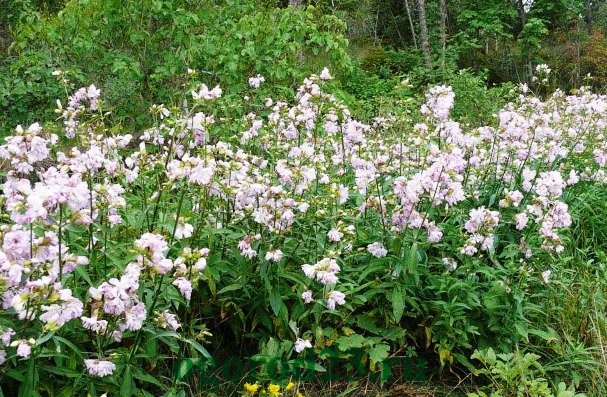           Cмолёвка обыкновенная: ёе еще называют хлопушкой - цветки  имеют вздутую чашечку, хлопающую при надавливании. Стебель у нее липкий, в связи с чем латинское ее название происходит от слова «слюна».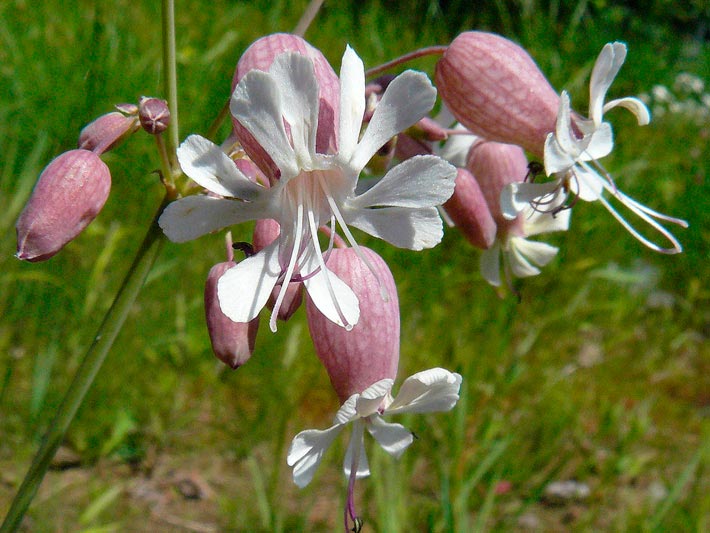                  Солодка: Относится к пенообразующим растениям. Порошок, получаемый из ее  корня, способен давать с водой обильную пену.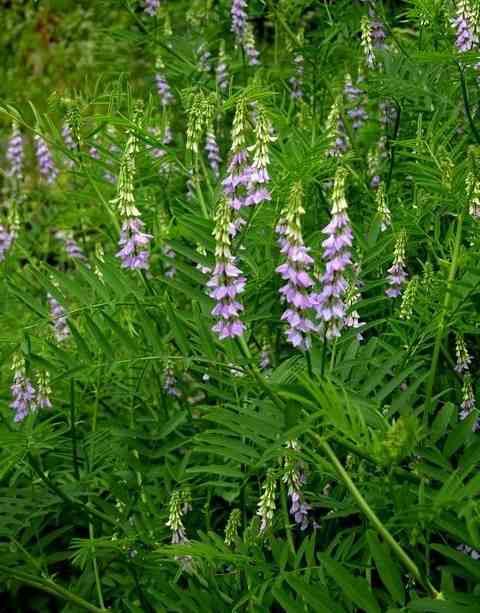 Бузина черная: Особенно грязные руки рекомендуется мыть ягодами бузины. Они не дают пены, но хорошо отмывают грязь.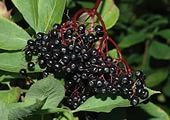 Необычное применение мыла                   Мыло играет важную роль во многих областях жизни и деятельности человека. Его роль существенна в предотвращении распространения болезней. В косметической промышленности мыла применяются в качестве основного компонента многих шампуней и кремов. В текстильной промышленности нерастворимые в воде мыла используются для изготовления водонепроницаемых тканей.В металлообрабатывающей промышленности мыла применяются для защиты металлов от ржавчины. В судостроительной промышленности мыла применяются как основа замедления роста водорослей.Маленький тонкий обмылок есть практически в каждом рабочем наборе портного. Дело в том, что с его помощью удобно чертить выкройки на ткани: след остается четкий, как от карандаша, а удалить  его потом легко – мыльные линии либо сойдут сами при работе, либо исчезнут после глажки вещи. Еще мыло выручит в ситуации, когда молния на куртке или джинсах заедает или слишком тугая.  Такое часто бывает с детскими вещами. Тогда помогает провести мылом по задней стороне застежки – она будет открываться-закрываться как по маслу.Исследование общественного мнения.     Я захотела узнать, какое мыло чаще всего используют родители и ребята  нашего класса, как часто они пользуются мылом ручной работы. Для этого я провела опрос среди родителей своего класса. В опросе участвовало 16 человек. Были заданы следующие вопросы:  «Каким мылом чаще всего пользуются в вашей семье?» «Пользуется ли ваша семья мылом ручной работы» «Хотели бы вы изготовить мыло в домашних условиях вместе с ребенком». Результаты показали, что люди мало  пользуются мылом ручной работы, так как не  знают, что в домашних условиях можно изготовить экологически чистое, полезное и душистое мыло на любой вкус. В результате работы мы узнали, что мыло, которое продаётся в магазинах, производится из нефтепродуктов. Они часто сушат кожу и даже могут вызвать её раздражение. А для изготовления мыла ручной работы используются природные компоненты, его мыльная основа состоит из растительных масел, которые благотворно влияют на кожу. В зависимости от ингредиентов можно создавать мыло для любого типа кожи. Например, для сухой или жирной  кожи, увлажняющее или мыло - скрап. Ещё в мыло ручной работы добавляются эфирные масла для ароматизации. Можно самим фантазировать на эту тему! В магазинном же мыле нет эфирных масел из – за того, что они быстро испаряются. А мыло ручной работы не предполагает длительного хранения как магазинное. Тем оно и полезнее. Поэтому я хочу рассказать о том, как можно сделать свое собственное мыло!                      2.Технология изготовления мыла своими руками2.1.Три  основных способа приготовления мыла в домашних условиях:«Мыло из мыла» путем переплавки детского мылаИз мыльной основы ( специальный состав для производства мыла)Мыло «с нуля» из жиров, масел, щелочи.2.2. Процесс создания мыла ручной работыСначала я решила сделать мыло первым способом. Для  этого нам понадобится:* Готовое мыло, например, «Детское».*Смягчающие масла.*Ароматические масла. Они нужны для придания мылу запаха. Я взяла эфирное масло корицы.*Натуральные красители и наполнители.  * Формы для заливки мылаДля начала мыло нужно натереть на мелкой терке. Потом добавить немного воды или молока и измельченное мыло. Все хорошенько перемешать. Затем подогревать на водяной бане до полного растворения мыла. Как только основа будет готова, надо снять её с водяной бани и добавить ароматическое масло и наполнитель. Например, молотый кофе. Форму необходимо смазать маслом, чтобы мыло легко можно было достать. Разливаем мыло по формочкам, украшаем по своему желанию и ставим на 2-3 часа застывать в холодильник.Вот что у нас получилось!В другой раз я делала мыло вторым способом. Вот рецепт приготовления этого мыла.Мы взяли основу для мыла, порезали ее на мелкие кусочки, положили в посуду  и растопили на водяной бане. Подождали, пока мыльная основа полностью расплавилась и стала жидкой, но следили, чтобы не допустить её закипания.Потом в растопленную мыльную основу мы добавили пищевой краситель, немного ароматического масла и тщательно все перемешали. Так же мы узнали, что можно добавлять различные масла для смягчения кожи рук.Готовую смесь мы разлили по формочкам и дали ей остыть, а после полного остывания поставили в морозильную камеру.Через полчаса нам осталось только вынуть готовое мыло из формочек и украсить его.Наше мыло готово. Мыло получилось на загляденье красивое, разноцветное.Вот что у нас получилось!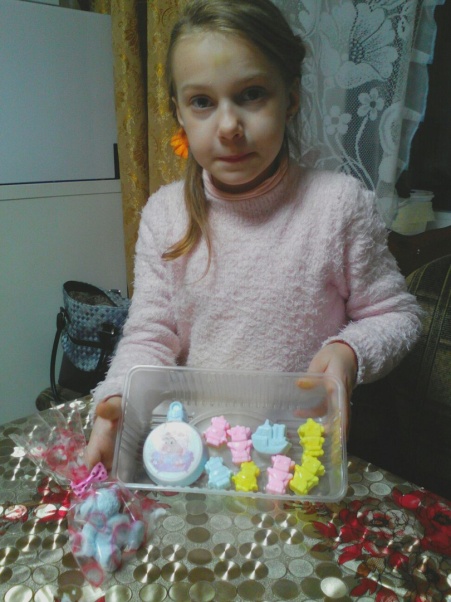 Заключение         В результате проделанной работы я узнала историю появления мыла, его состав и полезные свойства, виды мыла. Я изучила процесс мыловарения в домашних условиях. Моя  гипотеза о том, что в домашних условиях можно изготовить своё душистое и экологически чистое  мыло, подтвердилось. Я убедилась, что готовить мыло своими руками очень интересно и совсем несложно и готова поделиться приобретёнными знаниями со всеми желающими.  (Листовки с последовательностью изготовления мыла)    Я убеждена в том, что  мыло, приготовленное своими руками, станет самым приятным подарком, порадовавшим родных людей и друзей.           Тема мыловарения меня ещё больше заинтересовала. В дальнейшем я планирую освоить и другие способы изготовления домашнего мыла. Например,  с добавлением целебных трав, глины и других наполнителей. Придумать свои рецепты домашнего мыла.Делать мыло своими руками – это здорово!Список использованной литературыСтрельникова Л.Н. Из чего всё сделано? Рассказы о веществе; под редакцией Генриха Эрлиха. – М.: Яуза-пресс, 2011.-208 с.www.docme.ruhttp//naturkosmetiks/ruhttp//ppt4web.ruwww.magik-soap.ru Памятка «Как изготовить мыло в домашних условиях »Нам понадобится:*  Готовое мыло, например, «Детское» или мыльная основа.* Смягчающие масла.* Ароматические масла. Они нужны для придания мылу запаха. Например, эфирное масло корицы.* Натуральные красители и наполнители. Например, кофе или какао. *  Формы для заливки мылаДля начала мыло нужно натереть на мелкой терке. Потом добавить немного воды или молока и измельченное мыло. Все хорошенько перемешать. Затем подогревать на водяной бане до полного растворения мыла. Как только основа будет готова, надо снять её с водяной бани и добавить ароматическое масло и наполнитель. Например, молотый кофе. Форму необходимо смазать маслом, чтобы мыло легко можно было достать. Разливаем мыло по формочкам, украшаем по своему желанию и ставим на 2-3 часа застывать в холодильник.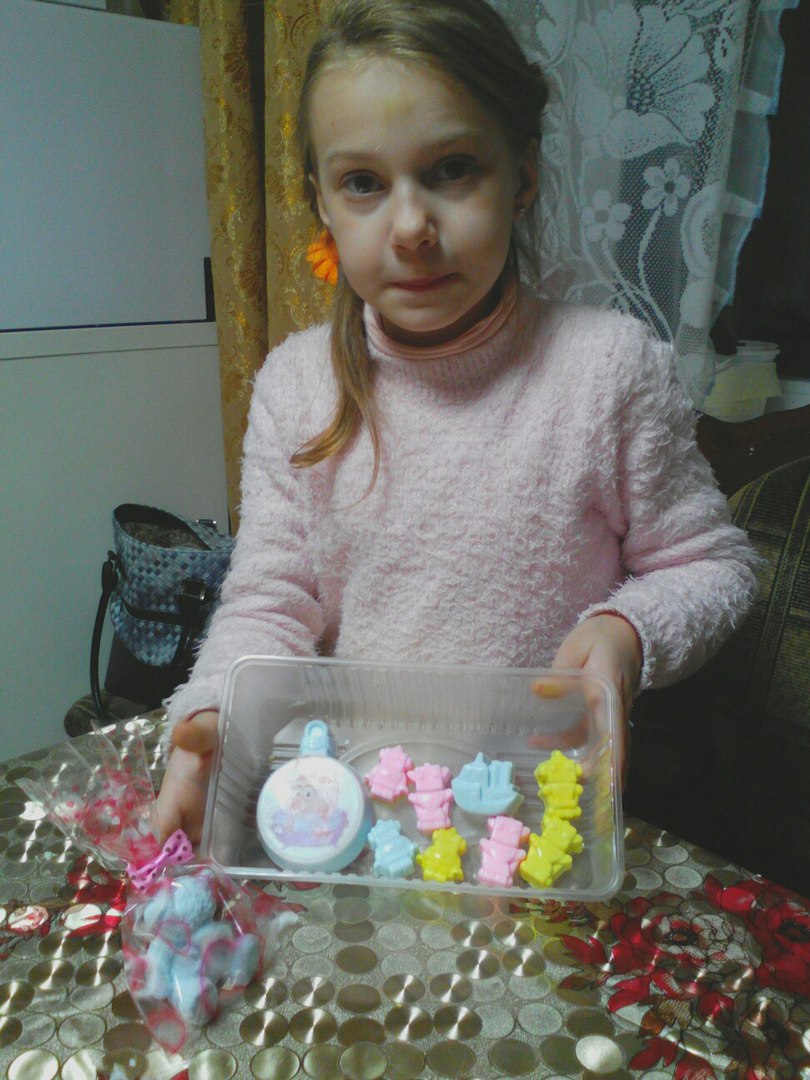 